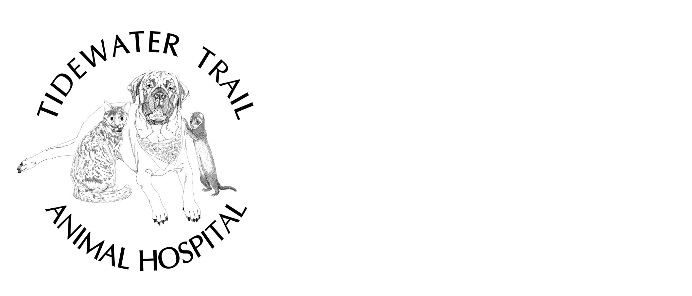 P.A.W.S. for Therapy Doggie Daycare Rule and RegulationsYour Name_______________________ Dog’s name___________________Phone number____________________ Address____________________________________________Email____________________________Age/GenderAll dogs must be at least 4 months old or older to participate. All dogs over 6 months of age must be spayed or neutered or have a medical note explaining why they should be allowed to participate without having been altered.Vaccinations and HealthAll dogs must be up to date on canine distemper, Bordetella, influenza H3N2,  and rabies vaccines. They must have had a negative fecal within the last 12 months.All dogs must be in good health. Dogs with coughing, vomiting or diarrhea will not be allowed to participate in doggie daycare. Symptoms must have resolved 1 week prior in order to participate in daycare. Dogs with evidence of fleas will be treated at the owner’s expense.Doggie Time OutP.A.W.S. for Therapy exists because we love dogs and respect their individuality and limitations. It is our goal to provide a safe, clean environment in which your dog can play. We will always treat your dog as if it were our own. Dogs, like children often need a little “quiet time” to settle down. Dogs will be given a time out if they become overly excited when playing.AggressionAll dogs must be non-aggressive and not protective over food and toys. Please remember that your dog will be spending the majority of time with other dogs and their health and safety is our primary concern. Dogs in daycare must not exhibit aggressive behavior for any reason. Any dog exhibiting such behavior will be safely isolated from the rest of the group and will not be allowed to re-enter until such behavior has been modified. We reserve the right to exclude any dogs from daycare that pose a potential risk to our other dogs and staff. Additionally, if we feel your dog is unhappy in daycare, we may recommend their removal from participating.Stinky Dog SyndromeFor some dogs, the essence of a good time is to become stinky, and therefore, stinkiness is the inevitable outcome of play. Your dog may be drooled or slobbered on by their dog friends. Please understand that when you pick up your dog it may “smell like a dog.”Dismissal from DaycareAll dogs that attend P.A.W.S. for Therapy daycare have been evaluated for aggression issues. However, there is always a potential for aggressive incidents and fights to occur. It is our policy to immediately dismiss any dog that is involved in an act of aggression based on the following criteria:It was difficult for the staff to successfully intervene and separate the dogs.Undue aggression was displayed toward a person or another dog.The incident resulted in a major broken skin injury of another dog or staff memberThe dog continued to behave aggressively toward the other dog involved after a lengthy time out period.There are continued acts of aggression (mounting, bullying, growling, stalking, etc.)Owners will be notified and given an incident report of each occurrence. Each incident will be evaluated individually, and each dog is allowed three minor incidents or one major incident.Owner AgreementI do hereby certify that my dog is in good health and has not been ill with any communicable condition in the last 30 days. I further certify that my dog has not harmed or shown aggressive or threatening behavior toward other dogs or people. (Proof of vaccinations and negative fecal is required).I have read and understand the following:I am responsible for any harm caused by my dog while he/she is participating in P.A.W.S. for Therapy doggie daycare.I agree that Tidewater Trail Animal Hospital and P.A.W.S. for Therapy and their staff and volunteers will not be liable for any problems which develop, provided reasonable care and precautions are followed, and I release them of any liability of any kind arising from my dog’s attendance and participation at P.A.W.S. for Therapy doggie daycare.I agree to assume full financial responsibility for expenses incurred from aggressive behavior on the part of my dog and for any health issues that arise while my dog is in attendance at P.A.W.S. for Therapy doggie daycare.I have read and understand the policies of P.A.W.S. for Therapy on the preceding pages and understand the conditions of this agreement.Signature ________________________________________Date ______________Tidewater Trail Animal Hospital and P.A.W.S. for Therapy have a very active Facebook page on which we post LOTS of pictures of daycare and other hospital activities. Look for Ray Charles Tidewater. May we have your permission to post pictures of you and your pet on the internet?  Yes/No initials___